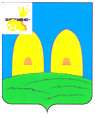 АДМИНИСТРАЦИЯМУНИЦИПАЛЬНОГО ОБРАЗОВАНИЯ«РОСЛАВЛЬСКИЙ РАЙОН» СМОЛЕНСКОЙ ОБЛАСТИП О С Т А Н О В Л Е Н И Еот 02.06.2015    № 1213О создании антитеррористической комиссии муниципального образования «Рославльский район» Смоленской области В соответствии с требованиями Федерального закона от 06.03.2006 № 35-ФЗ «О противодействии терроризму»,Администрация муниципального образования «Рославльский район» Смоленской областип о с т а н о в л я е т:1. Создать антитеррористическую комиссию муниципального образования «Рославльский район» Смоленской области.2. Утвердить прилагаемый состав антитеррористической комиссии муниципального образования «Рославльский район» Смоленской области.3. Признать утратившим силу пункт 1 постановления Администрации муниципального образования «Рославльский район» Смоленской области от 13.03.2014 № 593 «О признании утратившим силу постановление Администрации муниципального образования «Рославльский район» Смоленской области от 27.12.2010 № 2652».	4. Контроль за исполнением настоящего постановления возложить на заместителя Главы Администрации муниципального образования «Рославльский район» Смоленской области В.П. Сибилёва.Глава Администрации муниципального образования«Рославльский район» Смоленской области                                      В.М. Новиков                                                                  Утверждён                                                                        постановлением Администрации                                                                      муниципального образования «Рославльский район» Смоленской области                                                                                     от 02.06.2015  № 1213Составантитеррористической комиссии муниципального образования «Рославльский район» Смоленской области№п/пФамилия, имя, отчествоЗанимаемая должность1231.НовиковВалерий МихайловичГлава Администрации муниципального образования «Рославльский район» Смоленской области, председатель комиссии2.СибилёвВладимир ПетровичЗаместитель Главы Администрации муниципального образования «Рославльский район» Смоленской области, заместитель председателя комиссии3.КолесниковКонстантин ВасильевичЗаместитель начальника межмуниципального отдела МВД России «Рославльский» - начальник полиции, заместитель председателя комиссии (по согласованию)4.КурдаченковВячеслав ВикторовичГлавный специалист по мобилизационной подготовке Администрации муниципального образования «Рославльский район» Смоленской области, секретарь комиссииЧлены комиссии:Члены комиссии:1.ИльинВалерий ВладимировичПервый заместитель Главы Администрации муниципального образования «Рославльский район» Смоленской области2.МамонтовАлександр АркадьевичЗаместитель Главы Администрации муниципального образования «Рославльский район» Смоленской области – управляющий делами3.ГорностаевИгорь Юрьевич Сотрудник отдела УФСБ  России по Смоленской области в г. Десногорске (по согласованию)4.Малолетнев Александр ВалентиновичНачальник 13 ПЧ 8 ОФПС ФГКУ «ОФПС  по Смоленской области» (по согласованию)6.Бычков Алексей НиколаевичНачальник отделения пограничного Управления ФСБ России по Смоленской области в г. Рославль (по согласованию)7.ГолубеваЛидия ВикторовнаЗаместитель Главы Администрации муниципального образования «Рославльский район» Смоленской области – председатель Комитета имущественных и земельных отношений8.БушуновВладимир АнатольевичЗаместитель начальника ФКУ ИК-6 УФСИН России по Смоленской области (по согласованию)9.КулаженковМихаил МихайловичНачальник МБУ  «Управление по делам ГО и ЧС» муниципального образования «Рославльский район» Смоленской области10.ФилипченкоСергей ВикторовичЗаместитель Главы Администрации муниципального образования «Рославльский район» Смоленской области - председатель Комитета образования Администрации муниципального образования «Рославльский район» Смоленской области11.МакухаНиколай НиколаевичГлавный врач ОГБУЗ «Рославльская ЦРБ» (по согласованию)12.КосыхСергей АлександровичПредседатель Комитета по строительству и архитектуре Администрации муниципального образования «Рославльский район» Смоленской области13.КолосовАнатолий НиколаевичПредседатель Комитета жилищно-коммунального хозяйства, энергетики, дорог и транспорта Администрации муниципального образования «Рославльский район» Смоленской области14.Рябчиков Олег БорисовичДиректор ООО «Управляющая компания» (по согласованию)15.Язиков Руслан ВасильевичНачальник линейного технического цеха г.Рославль (по согласованию)